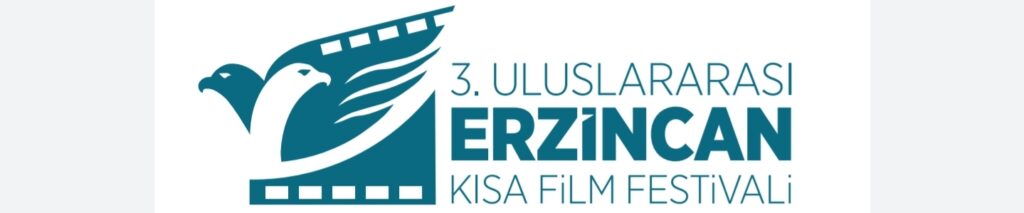 24 FİNALİST KISA FİLMNoFilmin Adı (Film Title)Yapım Ülkesi
(Production Country of the Film)Yönetmen Adı (Director’s Name)1HemnefesTürkiyeAbdullah Şahin2ToprakTürkiyeDoğukan Yıldız3KaranlıktaTürkiyeVolkan Durmuş4Karınca ve İnsanTürkiyeCevahir Çokbilir5Değişen Bir Dünyaya KarşıTürkiyeKoray Arıgümüş6Kimin UmurundaTürkiyeYeliz Gürkan7MadunTürkiyeAli Cabbar8KokuTürkiyeSezgin Yüzay9Yaban-cıTürkiyeDoğukan Yıldız10OtostopTürkiyeErcan Bayraktar11ViranTürkiyeBurç Kaan Saraç12Kapın Her ÇalındıkçaTürkiyeYavuz Üçer13Mezarlık BekçisiTürkiyeÖzge Uçar Çığşar14Büyülü Fener BekçileriTürkiyeBahadır Kapır & Ferhat Zengin15Bir An Sonra Tıpkı Bir Düş GibiTürkiyeHüseyin Toprak16OyunTürkiyeÖnder Menken17Dolmalık BiberTürkiyeAdem İşler18GabrielİranYousef Kargar19DerinKazakistanRakhymjan Kaldykoz20El ÁrbolMeksikaIsaac Diaz Esquivel21JelzsoMacaristanAdél Szegedi22Tercan’da 5 Zanaatkar 1 Çırak Belgeseli: Ayakkabı TamircisiTürkiyeSezer Uğuz23BabaKazakistanRakymzhan Kaldykoz24ArakhchinAzerbaycanFirangiz Gurbanova